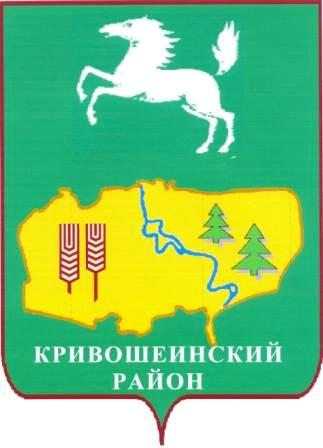 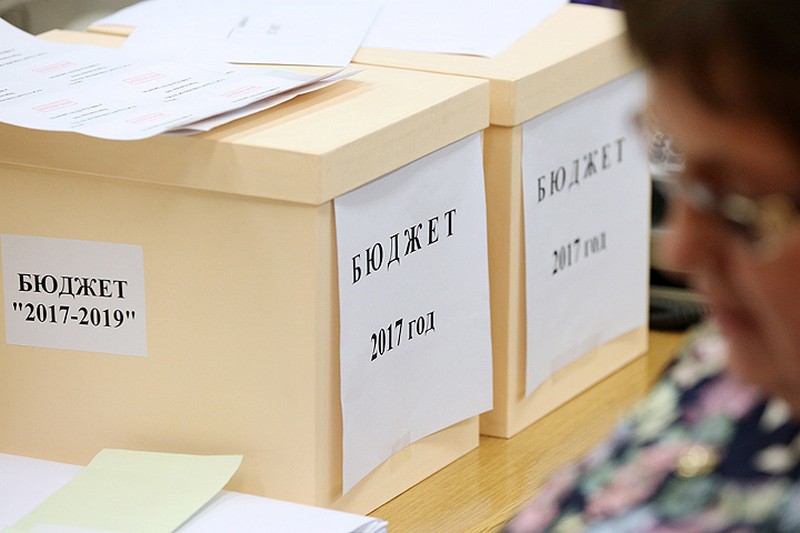 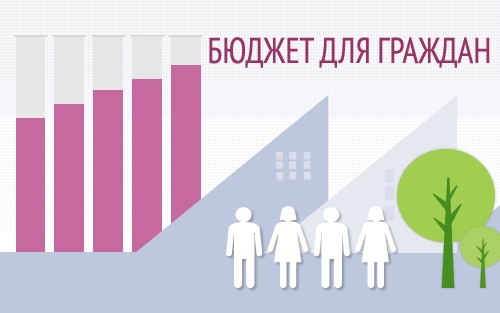 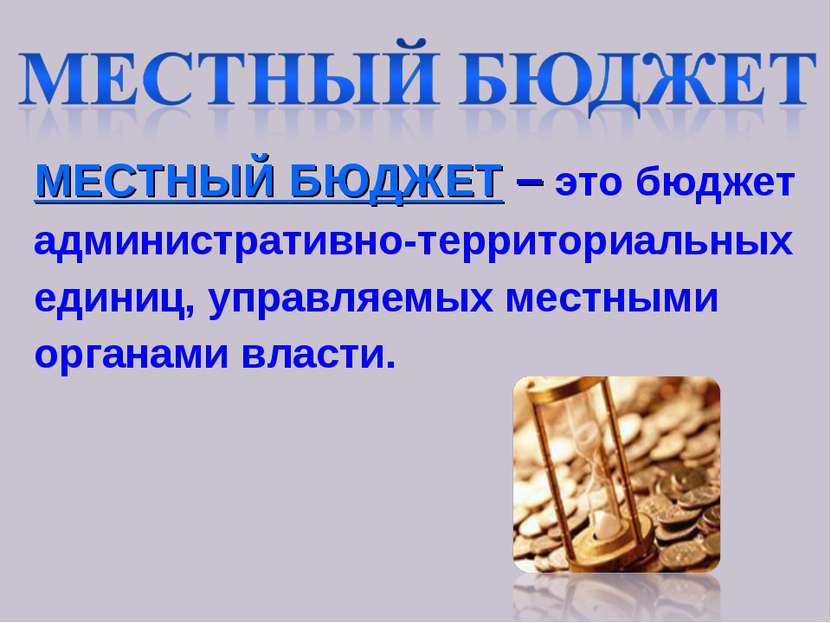 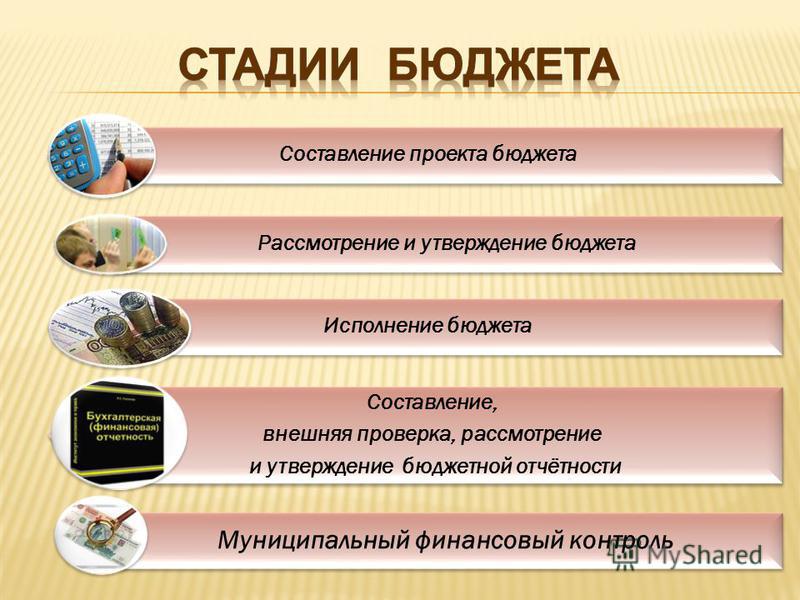 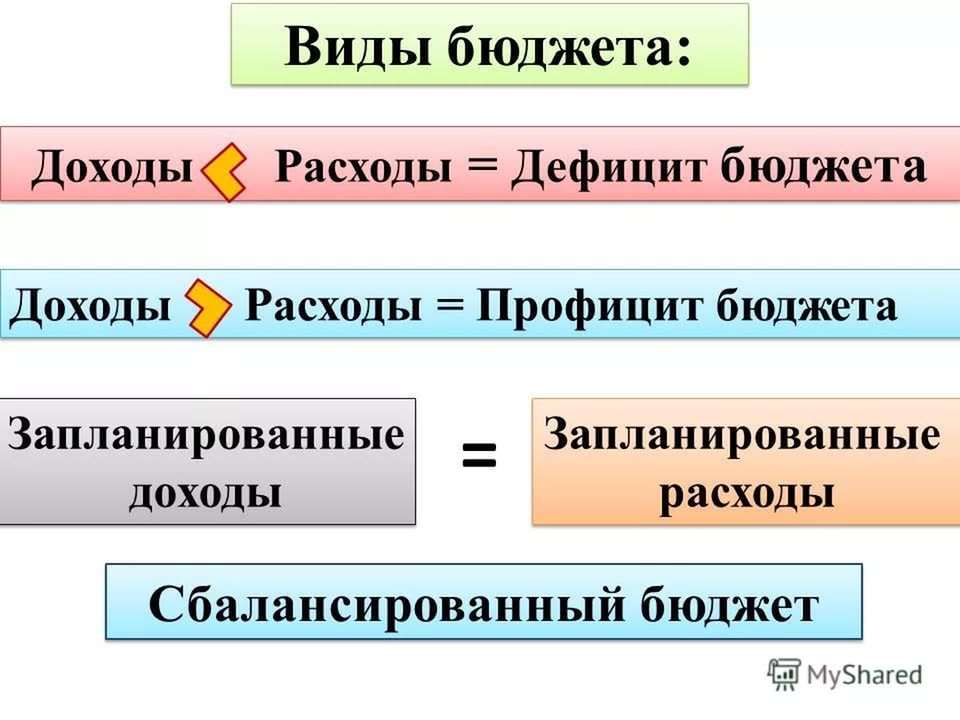 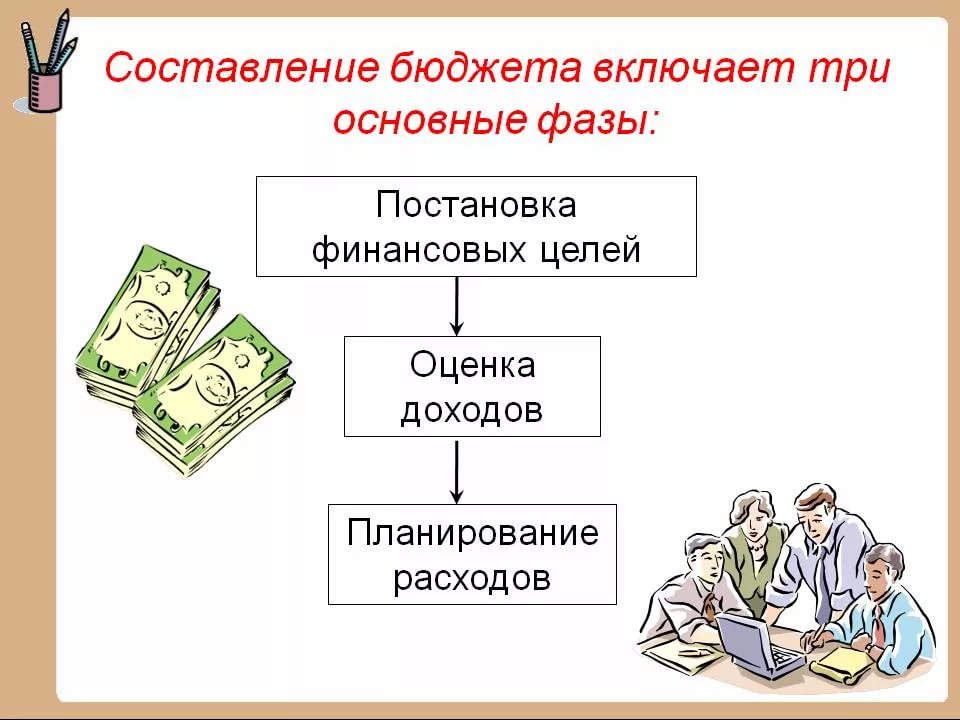 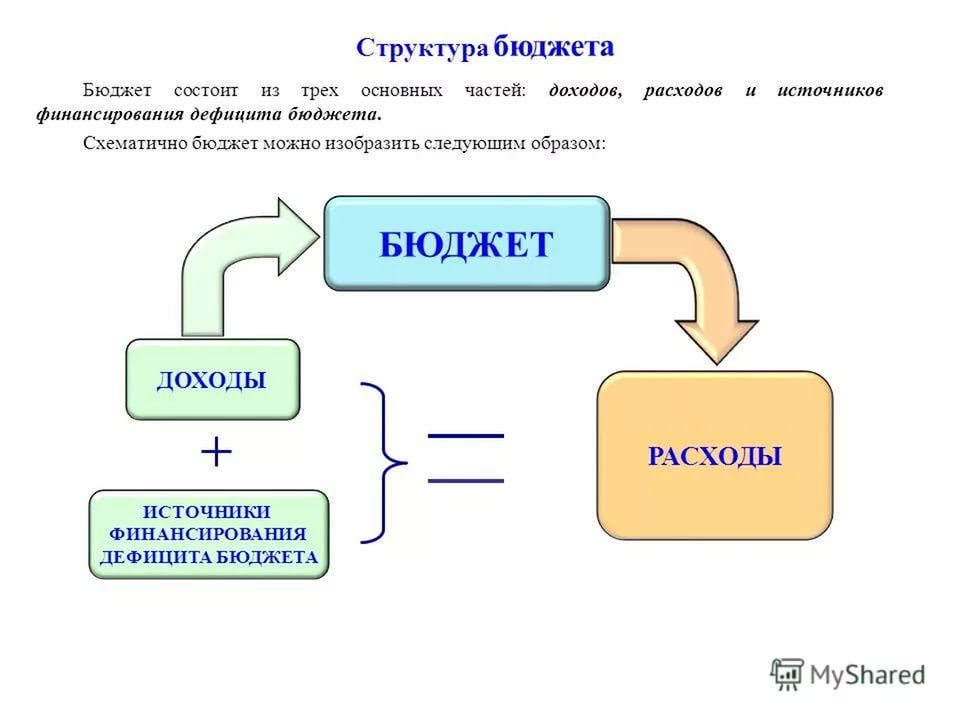 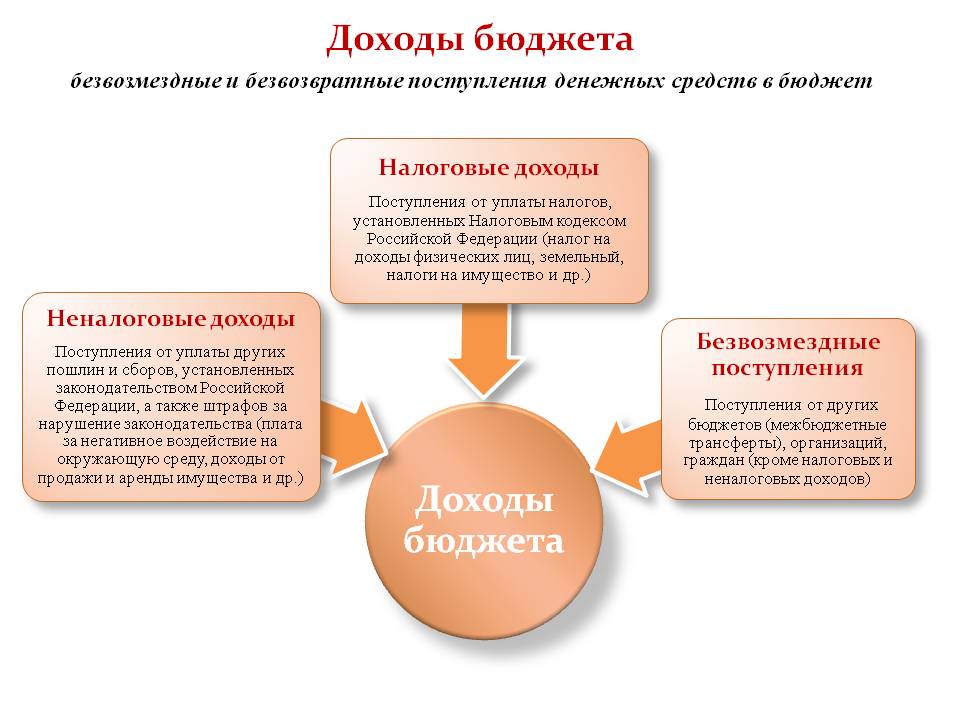 Бюджет муниципального образования Красноярское сельское поселение (далее - поселение)  на 2017 год по доходам сформирован в сумме   8190,2 тыс. руб. в том числе налоговые и неналоговые доходы в сумме 2702,0 тыс.руб., безвозмездные поступления из федерального, областного бюджета, межбюджетные трансферты в сумме 5488,2 тыс. руб. 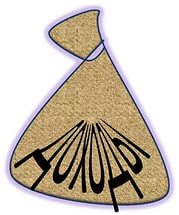 Налог на доходы физических лиц-779,0 тыс.рублейАкцизы- 1520,0 тыс. рублейНалог на имущество физических лиц- 83,0 тыс.рублейЗемельный налог-200,0 тыс.рублейДоходы от использования имущества,находящегося в государственной и муниципальной собственности -120,0тыс.рублей:- доходы от сдачи в аренду муниципального имущества-76,0 тыс. рублей - доходы от платы за найм жилых помещений -44тыс.рублейБезвозмездные поступления- 5488,2 тыс. рублей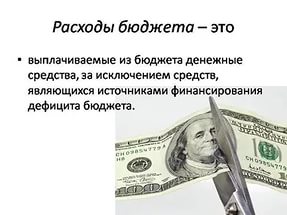 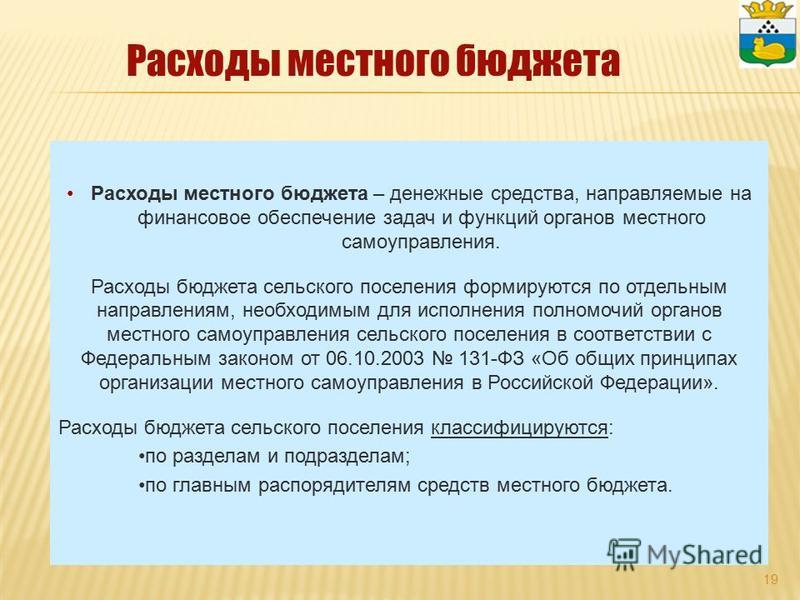 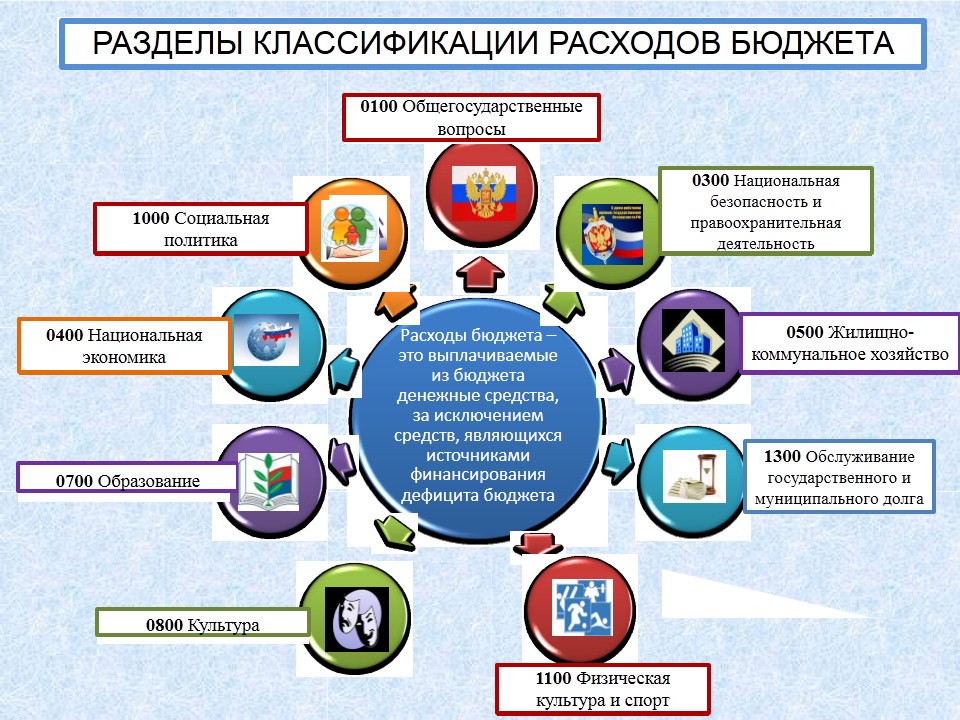 Планирование показателей бюджета осуществляется в соответствии с основными целями и направлениями бюджетной и налоговой политики муниципального образования Красноярское сельское поселение.Формирование бюджетных параметров на 2017-2019 годы происходило в условиях ухудшения макроэкономической ситуации в стране, высокой степени неопределенности на валютно-финансовых рынках из-за продолжающейся санкционной политики, недостаточности бюджетных средств и необходимости безусловного исполнения действующих расходных обязательств, с учётом их оптимизации и повышения эффективности использования финансовых ресурсов.- эффективное решение текущих задач и задач развития в соответствии с приоритетами социально-экономического развития региона в условиях ограниченности бюджетных ресурсов.За базу для формирования объемов действующих расходных  обязательств были приняты плановые  показатели местного бюджета на 2016 год  с учетом  их корректировки на сумму расходов, производимых в соответствии с разовыми решениями о финансировании из районного  бюджета или расходов по реализации решений, срок действия которых ограничен рамками 2016 года. Общий объем расходов местного  бюджета на 2017 год определен на уровне 8190,2 тыс. рублей.                           ВСЕГО                8190,2         100%  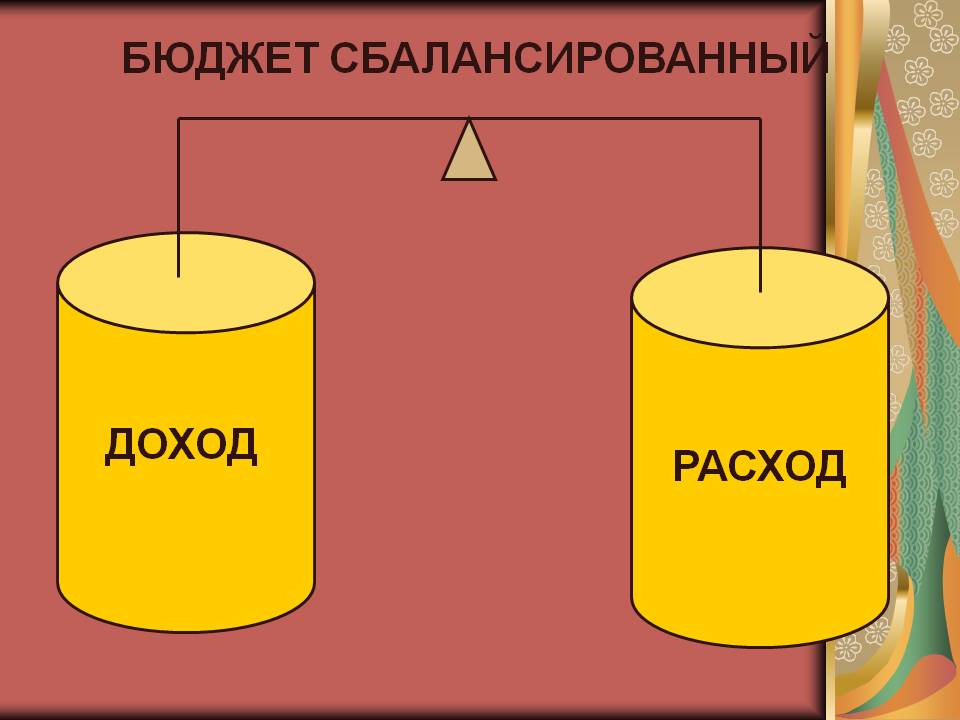 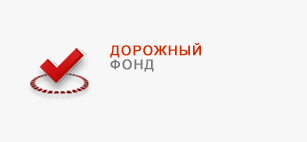 Средства выделяемые из федерального,             доходы от уплаты акцизов на гсмобластного,  местного бюджета.	1730,00 тыс. рублейПРОГРАММА КОМПЛЕКСНОГО РАЗВИТИЯ СИСТЕМ ТРАНСПОРТНОЙ ИНФРАСТРУКТУРЫМУНИЦИПАЛЬНОГО ОБРАЗОВАНИЯ КРАСНОЯРСКОЕ СЕЛЬСКОЕ ПОСЕЛЕНИЕМероприятия по содержанию автомобильных дорог общего пользования местного значения и искусственных сооружений на них, а также других объектов транспортной инфраструктуры -1069,00 тыс.рублейМероприятия по ремонту автомобильных дорог общего пользования местного значения и искусственных сооружений на них -415,00 тыс. рублейМероприятия по организации дорожного движения – 30,00 тыс. рублейМероприятия по ремонту и строительству пешеходных дорожек -186,00 тыс. рублей+ Строительство и содержание автомобильных дорог и инженерных сооружений на них в границах городских округов и поселений в рамках благоустройства (изготовление Проектно-сметной документации) -30,00 тыс.рублей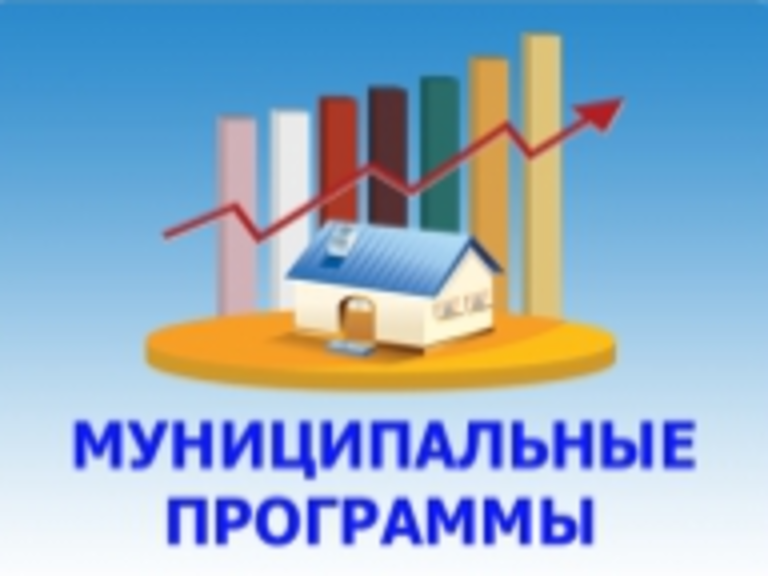 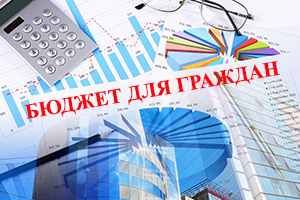 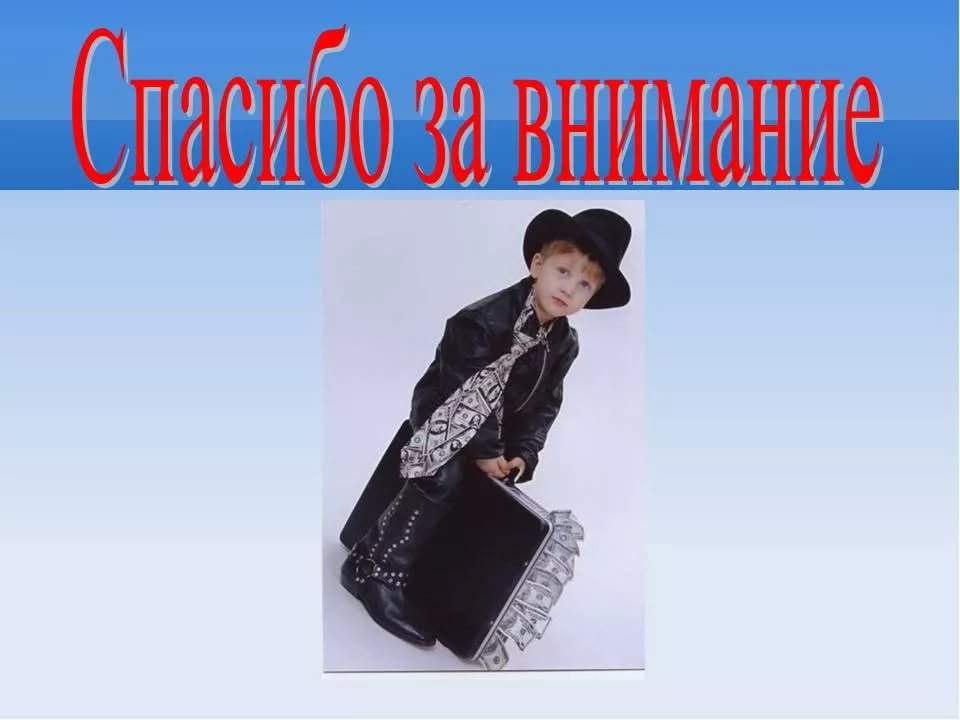     -Дотации бюджетам  поселений на выравнивание  бюджетной обеспеченности    -Дотации бюджетам  поселений на выравнивание  бюджетной обеспеченности    -Дотации бюджетам  поселений на выравнивание  бюджетной обеспеченности5055,0 тыс.рублей    -Субвенции бюджетам поселений на осуществление первичного воинского учета на территориях, где отсутствуют военные комиссариаты   -Субвенции бюджетам поселений на осуществление первичного воинского учета на территориях, где отсутствуют военные комиссариаты   -Субвенции бюджетам поселений на осуществление первичного воинского учета на территориях, где отсутствуют военные комиссариаты 251,0тыс.рублей     -Иные межбюджетные трансферты182,2 тыс.рублей       в том числе:       в том числе:       в том числе:       на обеспечение условий для развития    физической культуры и массового спорта       на обеспечение условий для развития    физической культуры и массового спорта       на обеспечение условий для развития    физической культуры и массового спорта173,9 тыс.рублей       на создание условий для управления многоквартирными домами       на создание условий для управления многоквартирными домами       на создание условий для управления многоквартирными домами8,3 тыс. рублейНаименованиеРзПрСумма т.руб.Удельный Вес расходов в %Общегосударственные вопросы01004345,6053,05Функционирование высшего должностного лица субъекта Российской Федерации и муниципального образования0102734,10Функционирование Правительства Российской Федерации, высших исполнительных органов государственной власти субъектов Российской Федерации, местных администраций01043307,80Обеспечение выборов и референдумов0107150,00Резервные фонды011150,00Другие общегосударственные вопросы0113103,70Национальная оборона0200251,003,07Мобилизационная и вневойсковая подготовка0203251,00Национальная безопасность и правоохранительная деятельность030089,001,1Защита населения и территории от чрезвычайных ситуаций природного и техногенного характера, гражданская оборона030989,00Национальная экономика04001810,0022,1Дорожное хозяйство (дорожные фонды)04091730,00Другие вопросы в области национальной экономики041280,00Жилищно-коммунальное хозяйство0500722,008,81Жилищное хозяйство050158,30Коммунальное хозяйство050271,00Благоустройство0503592,70Культура и кинематография0800732,208,94Культура 0801692,20Другие вопросы в области культуры, кинематографии080440,00Физическая культура и спорт1100240,402,93Физическая культура 1101240,40Перечень и объёмы финансирования муниципальных программ муниципального образования Красноярское сельское поселение на 2017 год Перечень и объёмы финансирования муниципальных программ муниципального образования Красноярское сельское поселение на 2017 год Перечень и объёмы финансирования муниципальных программ муниципального образования Красноярское сельское поселение на 2017 год Перечень и объёмы финансирования муниципальных программ муниципального образования Красноярское сельское поселение на 2017 год № п/пНаименование КЦСРсумма (тыс.руб.)  на 2017 годВсего:Всего:1 893,01.Муниципальная программа "Комплексного развития систем коммунальной инфраструктуры Красноярского сельского поселения Кривошеинского района Томской на период с 2011г. по 2015 г. и на перспективу до 2020 года"796100000064,02.Муниципальная программа "Энергосбережение и повышение энергетической эффективности на территории Красноярского сельского поселения Кривошеинского района Томской области на 2012 год и на перспективу до 2020 года"796200000010,03Муниципальная программа "Развитие муниципального управления и муниципальной службы в муниципальном образовании  Красноярское сельское поселение"796300000036,04Муниципальная программа "Защита населения и территории муниципального образования Красноярское сельское поселение от чрезвычайных ситуаций, обеспечение пожарной безопасности"796400000080,05Муниципальная программа "Комплексного развития систем транспортной инфраструктуры муниципального образования Красноярское сельское поселение"79650000001 700,06Муниципальная программа "Противодействие экстремизму и профилактика терроризма на территории муниципального образования Красноярское сельское поселения Кривошеинского района Томской области"79660000003,0